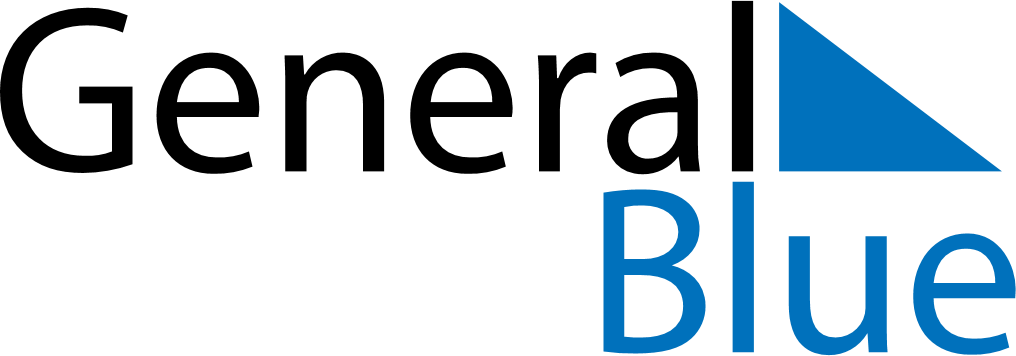 June 2024June 2024June 2024June 2024June 2024June 2024June 2024Qiqihar, Heilongjiang, ChinaQiqihar, Heilongjiang, ChinaQiqihar, Heilongjiang, ChinaQiqihar, Heilongjiang, ChinaQiqihar, Heilongjiang, ChinaQiqihar, Heilongjiang, ChinaQiqihar, Heilongjiang, ChinaSundayMondayMondayTuesdayWednesdayThursdayFridaySaturday1Sunrise: 3:51 AMSunset: 7:32 PMDaylight: 15 hours and 40 minutes.23345678Sunrise: 3:50 AMSunset: 7:33 PMDaylight: 15 hours and 42 minutes.Sunrise: 3:50 AMSunset: 7:34 PMDaylight: 15 hours and 43 minutes.Sunrise: 3:50 AMSunset: 7:34 PMDaylight: 15 hours and 43 minutes.Sunrise: 3:49 AMSunset: 7:35 PMDaylight: 15 hours and 45 minutes.Sunrise: 3:49 AMSunset: 7:35 PMDaylight: 15 hours and 46 minutes.Sunrise: 3:48 AMSunset: 7:36 PMDaylight: 15 hours and 47 minutes.Sunrise: 3:48 AMSunset: 7:37 PMDaylight: 15 hours and 48 minutes.Sunrise: 3:48 AMSunset: 7:38 PMDaylight: 15 hours and 50 minutes.910101112131415Sunrise: 3:47 AMSunset: 7:38 PMDaylight: 15 hours and 51 minutes.Sunrise: 3:47 AMSunset: 7:39 PMDaylight: 15 hours and 51 minutes.Sunrise: 3:47 AMSunset: 7:39 PMDaylight: 15 hours and 51 minutes.Sunrise: 3:47 AMSunset: 7:40 PMDaylight: 15 hours and 52 minutes.Sunrise: 3:47 AMSunset: 7:40 PMDaylight: 15 hours and 53 minutes.Sunrise: 3:47 AMSunset: 7:41 PMDaylight: 15 hours and 54 minutes.Sunrise: 3:47 AMSunset: 7:41 PMDaylight: 15 hours and 54 minutes.Sunrise: 3:47 AMSunset: 7:42 PMDaylight: 15 hours and 55 minutes.1617171819202122Sunrise: 3:46 AMSunset: 7:42 PMDaylight: 15 hours and 55 minutes.Sunrise: 3:47 AMSunset: 7:43 PMDaylight: 15 hours and 56 minutes.Sunrise: 3:47 AMSunset: 7:43 PMDaylight: 15 hours and 56 minutes.Sunrise: 3:47 AMSunset: 7:43 PMDaylight: 15 hours and 56 minutes.Sunrise: 3:47 AMSunset: 7:43 PMDaylight: 15 hours and 56 minutes.Sunrise: 3:47 AMSunset: 7:44 PMDaylight: 15 hours and 56 minutes.Sunrise: 3:47 AMSunset: 7:44 PMDaylight: 15 hours and 56 minutes.Sunrise: 3:47 AMSunset: 7:44 PMDaylight: 15 hours and 56 minutes.2324242526272829Sunrise: 3:48 AMSunset: 7:44 PMDaylight: 15 hours and 56 minutes.Sunrise: 3:48 AMSunset: 7:44 PMDaylight: 15 hours and 56 minutes.Sunrise: 3:48 AMSunset: 7:44 PMDaylight: 15 hours and 56 minutes.Sunrise: 3:48 AMSunset: 7:44 PMDaylight: 15 hours and 56 minutes.Sunrise: 3:49 AMSunset: 7:44 PMDaylight: 15 hours and 55 minutes.Sunrise: 3:49 AMSunset: 7:44 PMDaylight: 15 hours and 55 minutes.Sunrise: 3:50 AMSunset: 7:44 PMDaylight: 15 hours and 54 minutes.Sunrise: 3:50 AMSunset: 7:44 PMDaylight: 15 hours and 54 minutes.30Sunrise: 3:51 AMSunset: 7:44 PMDaylight: 15 hours and 53 minutes.